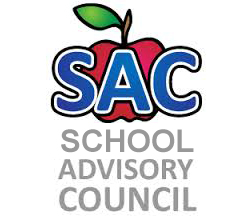 Challenger Elementary – Title 1 SchoolSAC Meeting Agenda9/21/2018Roll Call to Establish Quorum:Approval of Minutes:Mission of SAC Committee:Election of SAC Members:SAC Committee Composition:School Improvement Plan results:SMART initiative:Title One report:Principal RemarksAdjourn meeting:2018-2019 Meeting Date: Sept. 21, Oct. 26, Nov. 30, Dec. 20, Jan. 25, Feb. 22, Mar. 15, Apr. 26, May 17